GROUPE DE TRAVAIL « Supply Chain Agricole »Réunion plénièreJeudi 2 juin 2022 –– Visio conference TEAMS- 10h00 / 12h00COMPTE RENDU DES DISCUSSIONSParticipantsBENKEMOUN HOGUET Patricia	CORTEVABEURET Marie				AGRO EDI EUROPEBLANCHET Christine			SYNGENTACAMARZANA Joelle			AXSO ARTERISCHABANNE Jérôme			BASFDUBUS Serge				EURO EDIHENNEQUART Xavier			SYNGENTAJACOD Olivier				UNION INVIVOMANETTI Vanessa			KWSMELLE Nelly				KWSMIGNOTTE Karine			BAYERSALVATORE Nathalie			AREAUNGUREANU Robert 			SYNGENTADocuments joints Guide ORDERS mis à jour Guide INVOIC mis à jourGuide DESADV mis à jourGuide PRICAT kits et offres commercialesListe EAN 13 génériques mise à jourSpécifications harmonisées du fichier de détails des RFCs Ordre du jourValidation du compte rendu de la réunion du 14 Avril 2022Etat d’avancement des GT dédiésKitsRFCs et facture sans commande client (avoirs RFCs)Réforme de la facture électronique 2024-2026Confirmation de commandeSujets plénièreINVOICDESADVORDERS : Clarification RFF ACD / ADLProcess de transferts entre clients ; structurer la reprise marchandise et fluidifier les process entre les partenairesEAN 13 génériquesRécapitulatif suite plénière de ce jour Validation du compte rendu de la réunion du 14 avril 2022Aucune remarque n’étant formulée en séance, le compte rendu est validé en séance.Etat d’avancement des dossiers en coursPour répondre aux demandes précises et spécifiques des adhérents, des groupes de travail restreints sont organisés afin de les traiter. Un retour sur les travaux et les livrables spécifiés sont fait au fur et à mesure de leurs avancées en plénière.Gestion des kits dans le cycle supply chainProblématique Définir les règles de gestion à associer à la gestion kits dans les flux entre partenaires afin de les inclure et faciliter leur traitement dans les flux automatisésTravaux4 réunions dédiées organisées depuis fin 2021Définition d’un kit : ensemble d’articles/composants faisant l’objet d’une offre commerciale (tarif) pendant une période donnée. Création d’un message PRICAT pour décrire la composition des kits et des offres commerciales => finalisé et présenté en séance ce jour.Définir les règles de gestion de gestion des kits dans les messages supply chain existants concernés (ORDERS, DESADV, INVOIC, etc.) => à faire.LivrableGuide PRICAT offres commerciales => finaliséAgendaOrganisation d’une réunion dédiée pour travailler sur la définition de règles de gestion de gestion des kits dans les messages supply chain existants concernés (ORDERS, DESADV, INVOIC, etc.)PerspectiveEtendre le périmètre du PRICAT dédié aux kits pour couvrir l’ensemble des grilles tarifaires complètes ? => besoin confirmé mais non urgent. Ce sujet sera reproposé lors des futures réunions plénières.Avoirs de RFC – facture sans commande clientsProblématique Permettre et faciliter la transmission des factures sans commande client entre fournisseur et client dont font partis les avoirs de RFCs (sujet initial)Travaux6 réunions organisées depuis début 2022Réalisation et présentation des résultats d’une étude sur l’émission des avoirs de RFC auprès d’un panel de fournisseurs adhérents en GTRelecture et mise à jour du guide INVOIC pour s’adapter aux besoins et contraintes des factures sans commande client => définition, règles de gestionHarmonisation d’une structure de fichier détaillant les RFCs fournis par les vendeurs à la demande des clients LivrablesGuide INVOIC facture mis à jour avec les règles de gestion pour la gestion des factures sans commande clientSpécifications pour une structure harmonisée de fichier de détails des RFCs (excel)=> Document finalisés et présentés ce jour pour validation Les livrables de cette thématique étant finalisés, il n’y aura pas d’autres réunions organisées sur ce sujet prochainement. Le sujet pourra être retravaillé au besoin à la demande des adhérents.Réforme de la facture électronique 2024-2026Participation active au sein du FNFE pour suivre l’avancée des spécifications et des discussions avec l’Administration fiscaleGT bi mensuel voir hebdomadaire sur le sujet au sein du FNFE + plénière Publication d’une nouvelle version des spécifications externes par l’administration fiscale attendue fin juinContribution à des travaux plus spécifiques au sein de l’association : rédaction bonnes pratiques secteur orientées avec apport des spécificités du secteur agricoleInterventions d’Agro EDI Europe pour présenter la réforme à la demande des adhérentsAgro EDI se tient à la disposition des adhérents pour intervenir dans leur structure ou auprès d’une communauté d’acteur pour présenter les grandes lignes la réforme et ses impacts sur les entreprises => interventions réalisées au sein de PHYTEISTravaux en cours et à venir Listing des données spécifiées dans le cadre de la réforme : factures B2B FR, factures et transactions B2B internationales et B2C et paiements => En cours de finalisation pour une publication imminenteEtablir des correspondances entre le format EDIFACT AEE facture et les formats facture du socle commun	+	Identifier les données contenues dans les factures actuelles qui ne pourraient être véhiculées par les formats structurés du socle commun et définir comment les véhiculer => En cours de finalisation pour une publication pour les Rencontres AEEPiste de travaux identifiésProposer des guides utilisateur pour les nouveaux flux e-reporting et cycle de vieEtablir des bonnes pratiques pour le e-reportingGuide de bonnes pratiques pour la gestion de son identification et de l’adressage de ses factures et flux dans l’annuaireIdentifier et décrire les scénarios de transmission de facturesIdentifier les cas d’usage pertinent pour le secteur agricole parmi ceux décrits dans les spécifications de l’Administration Recommandations pour limiter les rejets et proposer des moyens pour limiter les refus de facturesConfirmation de commandeProblématiques Préciser et définir les règles de gestion pour faciliter l’utilisation et l’intégration des modification et annulation partielle/totale de commande par le client ou par le fournisseur.Description de cas d’usages accompagnés d’exemples :Une ligne de commande client donne lieu à n livraisons avec n quantités différentes par le fournisseurConfirmation partielle d’une ligne de commande : une partie de la quantité commandée pour une ligne article est annulée par le fournisseurTravaux Organisation d’une réunion et une à venirRelecture et mise à jour du guide ORDERSPTravail à confirmer sur un nouveau message ORDRCHG pour la modification de commande par le clientLivrables attendusGuide utilisateur ORDERSP mis à jourPublication d’un nouveau guide ORDRCHG (à confirmer)Sujets pléniersINVOICÀ la suite des différents travaux conduits en plénière et lors des GT dédiés, le guide INVOIC a été mis à jour avec les éléments suivants :Gestion des gratuits : ajout d’un chapitre avec des bonnes pratiques et des exemplesMise à jour du libellé « éco taxe APE » par « éco contribution » dans le segment ALC et dans les codes EAN13 génériquesPrécision de règles de gestion et définition pour les spécificités des documents de type facture sans commande client dont les avoirs de RFCsLes éléments ajoutés et mis à jour sont relus en séance. Le guide mis à jour est envoyé conjointement au compte rendu de cette plénière avec délai de relecture de 15 jours avant validation et publication en version française et anglaise.DESADV CommercialÀ la suite des différents travaux conduits en plénière et lors des GT dédiés, le guide DESADV commercial a été mis à jour avec les éléments suivants :Gestion des gratuits : ajout d’un chapitre avec des bonnes pratiques et des exemplesAjout d’une règle de gestion pour l’identification du type de DESADV transfert de propriété ou livraisonLes éléments ajoutés et mis à jour sont relus en séance. Le guide mis à jour est envoyé conjointement au compte rendu de cette plénière avec délai de relecture de 15 jours avant validation et publication en version française et anglaise.ORDERSLe chapitre sur le RFF en en tête a été mis à jour suite à une erreur dans l’écriture des règles de gestion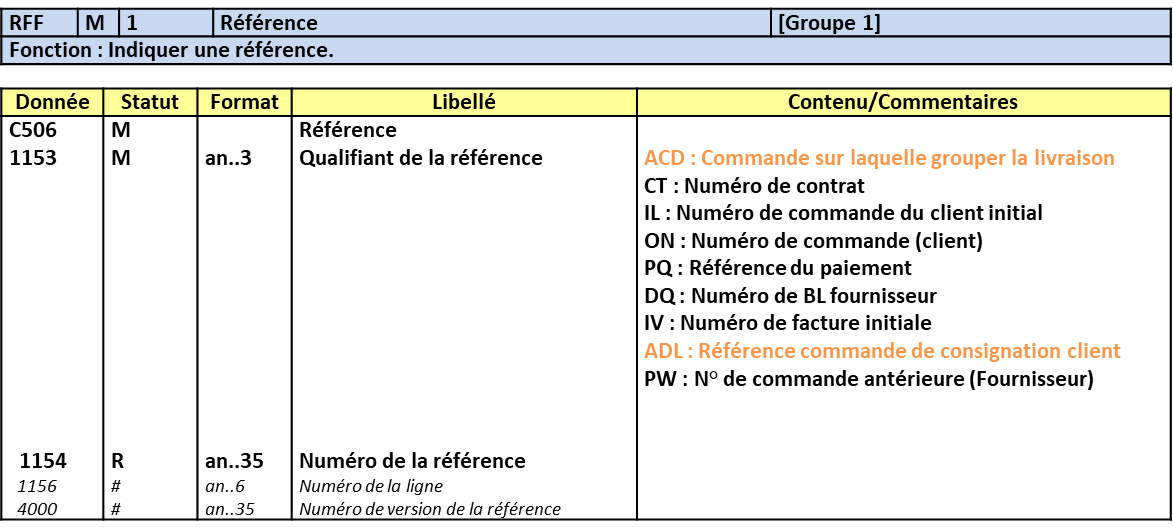 ACD : Utiliser pour identifier une commande à coupler avec une commande précédemment envoyée pour optimiser la livraison.Ex : Commande 1 => Commande 2 => Commande 3  // En EDI, la commande 2 fait référence à la Commande 1 / La commande 3 fait référence à la Commande 2.ADL : Dans le cas d’une commande de consommation (ALI+ AD), on indique la référence de la commande de consignation d’origine (RFF + ADL) : RFF+ACDADL:504361’	 (=le distributeur demande que la présente commande soit une consommation de la commande de consignation 504361) Process de transferts entre clientsObjectif de la demande : structurer la reprise marchandise et fluidifier les process entre les partenaires.Ce process s’observe particulièrement pour les semences. Il existe deux origines aux transferts de produits entre clients :Le transfert d’initiative coopérateurs-agriculteurs Dans ce cas, l’information du transfert ne remonte pas jusqu’au fournisseur sauf si une demande de retour est formulée en fin de campagne par le client où le lieu de reprise n’est pas un lieu livré par le fournisseur. Suivant les fournisseurs, ces retours sont plus ou moins complexes à gérer (gestion par donneur d’ordre même si les points de livraison sont différents). Ces transferts sont gérés manuellement par téléphone, par mail et autre moyen de communication entre les opérateurs concernés.Le transfert d’initiative fournisseurDans ce cas, il y a un process établi entre le fournisseur et le client dont le fonctionnement semble fluide : le client émet une commande de retour => le fournisseur émet un avoir à la suite de la commande de retour => le client passe une nouvelle commande vers le nouveau lieu de livraisonLes participants au GT proposent de vérifier que les avoirs transmis dans ce cas comportent bien tous les éléments attendus par les clients => étude menée par Olivier (Union InVivo) avec ses partenaires et fait un retour au GT lors de la prochaine plénière.EAN 13 GénériquesBesoin identifié : compléter la liste des codes génériques EAN 13 utilisés dans plusieurs messages pour répondre aux attentes concernant la gestion des frais de port à la ligne=> Création de 11 nouveaux codes génériquesRécapitulatif AEE transmet aux membres du GT SCAProposition de compte rendu des échanges de la réunion de ce jourSupport de présentation de la réunion du jourGuide PRICAT kits et offres commerciales avec délai de relecture pour validation avant publication en versions française et anglaiseGuide INVOIC mis à jour avec délai de relecture pour validation avant publication en versions française et anglaiseGuide DESADV mis à jour avec délai de relecture pour validation avant publication en versions française et anglaiseGuide ORDERS mis à jour (modification mineure) + publication en versions française et anglaiseSpécifications du fichier de détails des RFCs validés + publication Liste de EAN 13 génériques mise à jour (fichier excel)A venirPublication Listing des données spécifiées dans le cadre de la réforme facture électronique 20214-2026Travaux et réflexion sur la comparaison EDIFACT INVOIC vs XML socle commune Chorus => publication analyse + réunion de travail à prévoirGuide ORDERSP mis à jourGuide ORDRCHG ?Process transfert entre clients => retour lors de la prochaine plénière après étudeA organiserRéunion gestion des kits dans les flux existants => doodle à lancerRéunion n°2 suite confirmation de commande => doodle en coursRéunion plénière GT SCA à programmer à l’automne 2022------Prochaines réunions (visioconférence)Jeudi 23 juin 2022 : Assemblée générale et Rencontres de l’association (Maison de la chimie Paris 7e)Réforme facture électroniqueTravaux sur les fertilisantsBig data et prévision des rendementsProgramme ATLAS : numérique et filières industriellesFin juin – début juillet 2022 : GT dédié à la confirmation de commande session 2Process de modification / annulation partielle de commande par le client à la suite d’une 1e commande passée par ce dernier à un fournisseur => travailler sur l’ORDRCHGAnnulation totale d’une commande client par le fournisseur - Relecture des modifications apportées et retranscrites par AEE dans le guide.------L’ensemble des comptes rendus et de la documentation de travail des groupes de travail de l’année en cours sont disponibles dans votre espace membre du site internet de l’association www.agroedieurope.fr rubrique Mes groupes de travailCode EAN 13 génériquesLibellés3001000001001Transport3001000001018Agios3001000001025Remise globale incluse dans facture/avoir3001000001032Remise globale sur avoir joint à la facture3001000001049Remise globale différée3001000001056Emballage3001000001063Etiquetage3001000001070Escompte financier3001000001087Frais de publicité3001000001094Prestations diverses3001000001100Frais de facturation3001000001117Concession de linéaire (Rack jobbing)3001000002282Eco Emballage3001000002459Taxe DEEE3592000000014Pénalités de retard3592000000021Eco contribution3592000000038CVO Semences certifiées3592000000045Produits phytosanitaires - Frais de port TVA à 20%3592000000052Produits phytosanitaires - Frais de port TVA à 10%3592000000069Produits phytosanitaires - Frais de port TVA à 0%3592000000076Semences - Frais de port TVA à 20%3592000000083Semences - Frais de port TVA à 10%3592000000090Semences - Frais de port TVA à 5,5%3592000000106Semences - Frais de port TVA à 0%3592000000113Agro équipements - Frais de port TVA à 20%3592000000120Agro équipements - Frais de port TVA à 10%3592000000137Agro équipements - Frais de port TVA à 5,5%3592000000144Agro équipements - Frais de port TVA à 0%